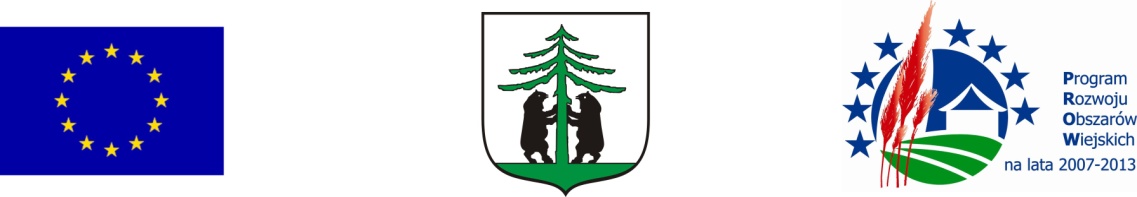 Mieszkowice, dnia 30.05.2012r. GP.271.5.2012Numer ogłoszenia BZP: 178738 - 2012; data zamieszczenia: 30.05.2012

OGŁOSZENIE O ZMIANIE OGŁOSZENIAOgłoszenie dotyczy: Ogłoszenia o zamówieniu.Informacje o zmienianym ogłoszeniu: 148698 - 2012 data 10.05.2012 r.SEKCJA I: ZAMAWIAJĄCYGmina Mieszkowice, ul. F. Chopina 1, 74-505 Mieszkowice, woj. zachodniopomorskie, 
tel. 91 4145276, fax. 91 4145031.SEKCJA II: ZMIANY W OGŁOSZENIUII.1) Tekst, który należy zmienić:Miejsce, w którym znajduje się zmieniany tekst: IV.4.4.W ogłoszeniu jest: Termin składania wniosków o dopuszczenie do udziału w postępowaniu lub ofert: 31.05.2012 godzina 12:00, miejsce: Urząd Miejski w Mieszkowicach ul. F. Chopina 1 74-505 Mieszkowice I piętro pok. nr 4 (Sekretariat).W ogłoszeniu powinno być: Termin składania wniosków o dopuszczenie do udziału w postępowaniu lub ofert: 08.06.2012 godzina 12:00, miejsce: Urząd Miejski w Mieszkowicach ul. F. Chopina 1 74-505 Mieszkowice I piętro pok. nr 4 (Sekretariat).